Fecha: 		 10 de JULIO, 2018Hora Inicio: 	 15:15 horasHora Término:   17:05 horasLugar :	Ilustre Municipalidad de San FelipeI.- PARTICIPANTES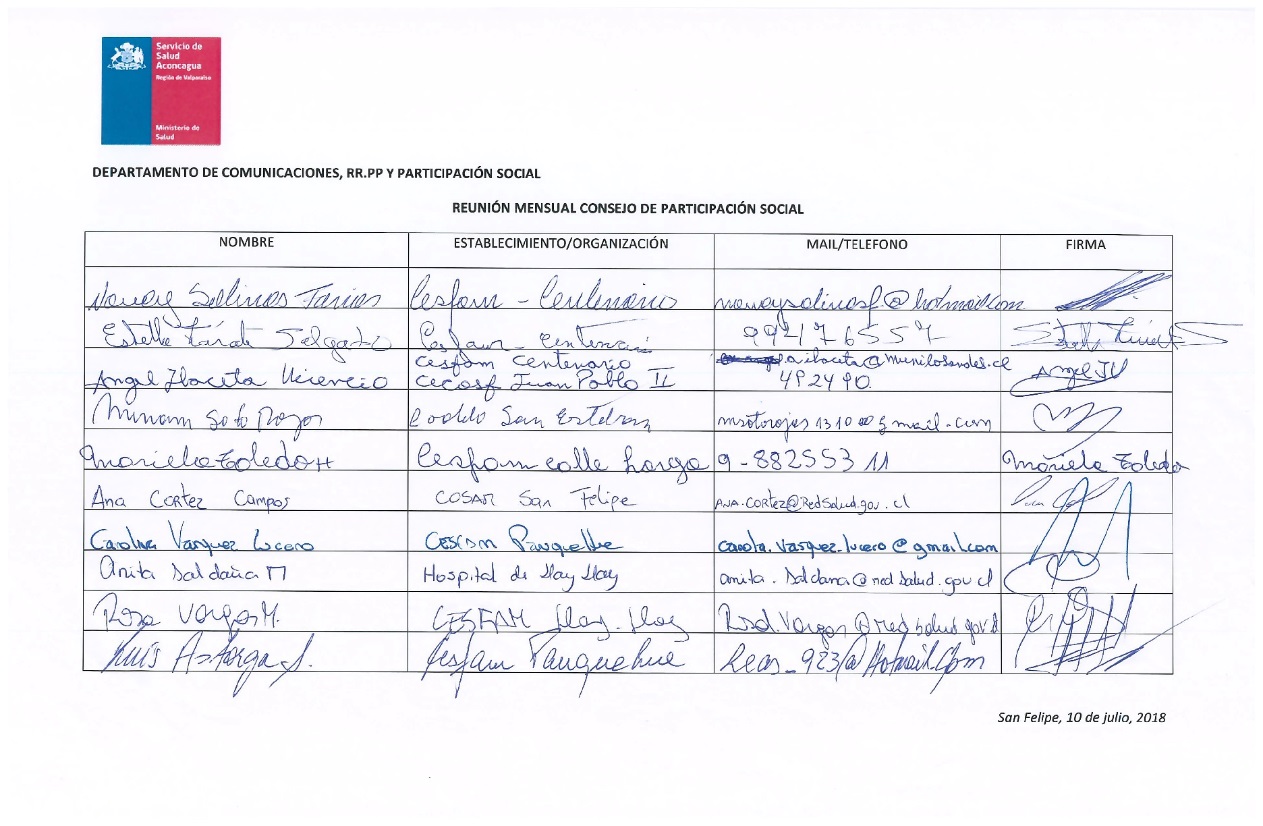 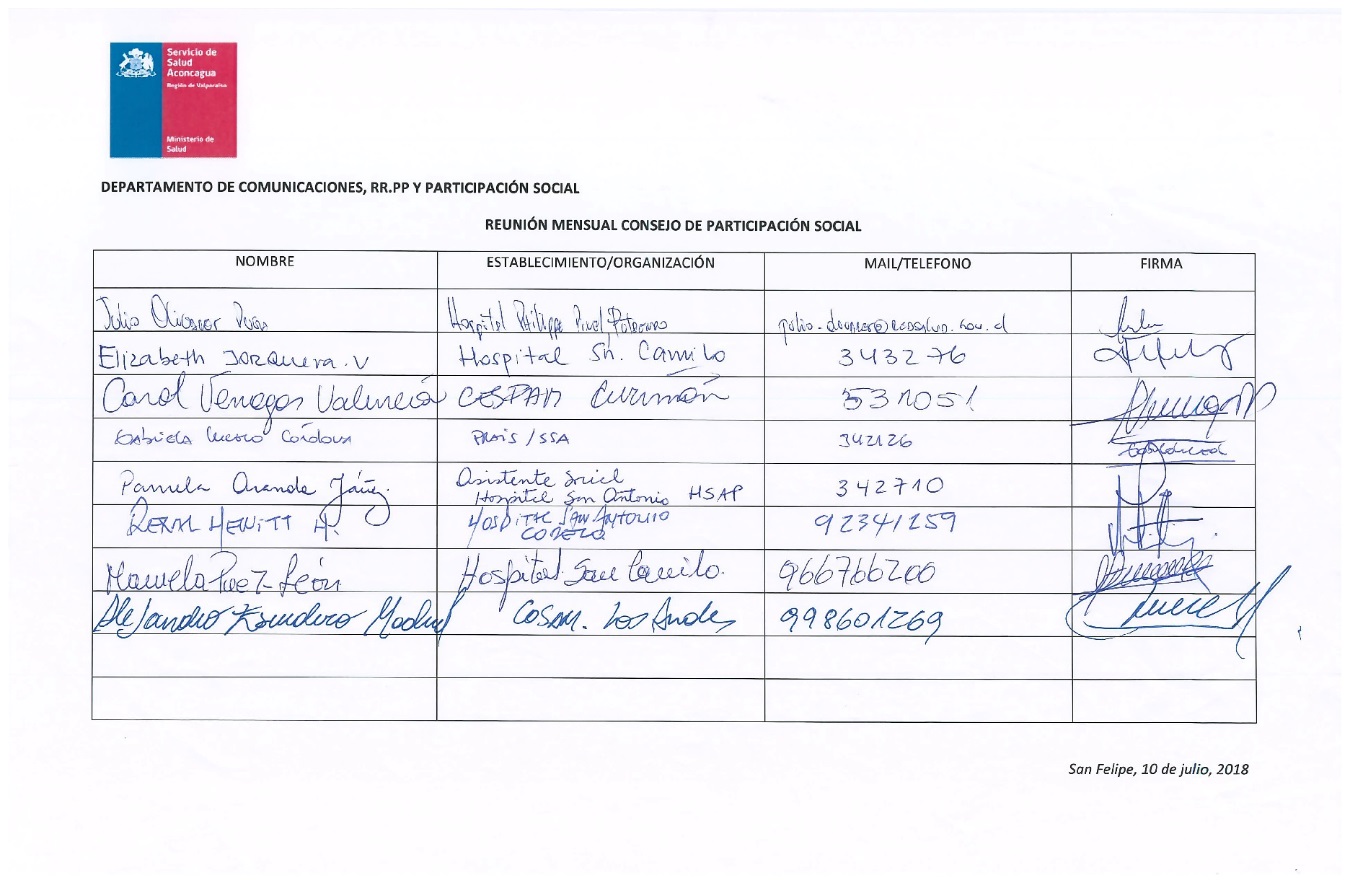 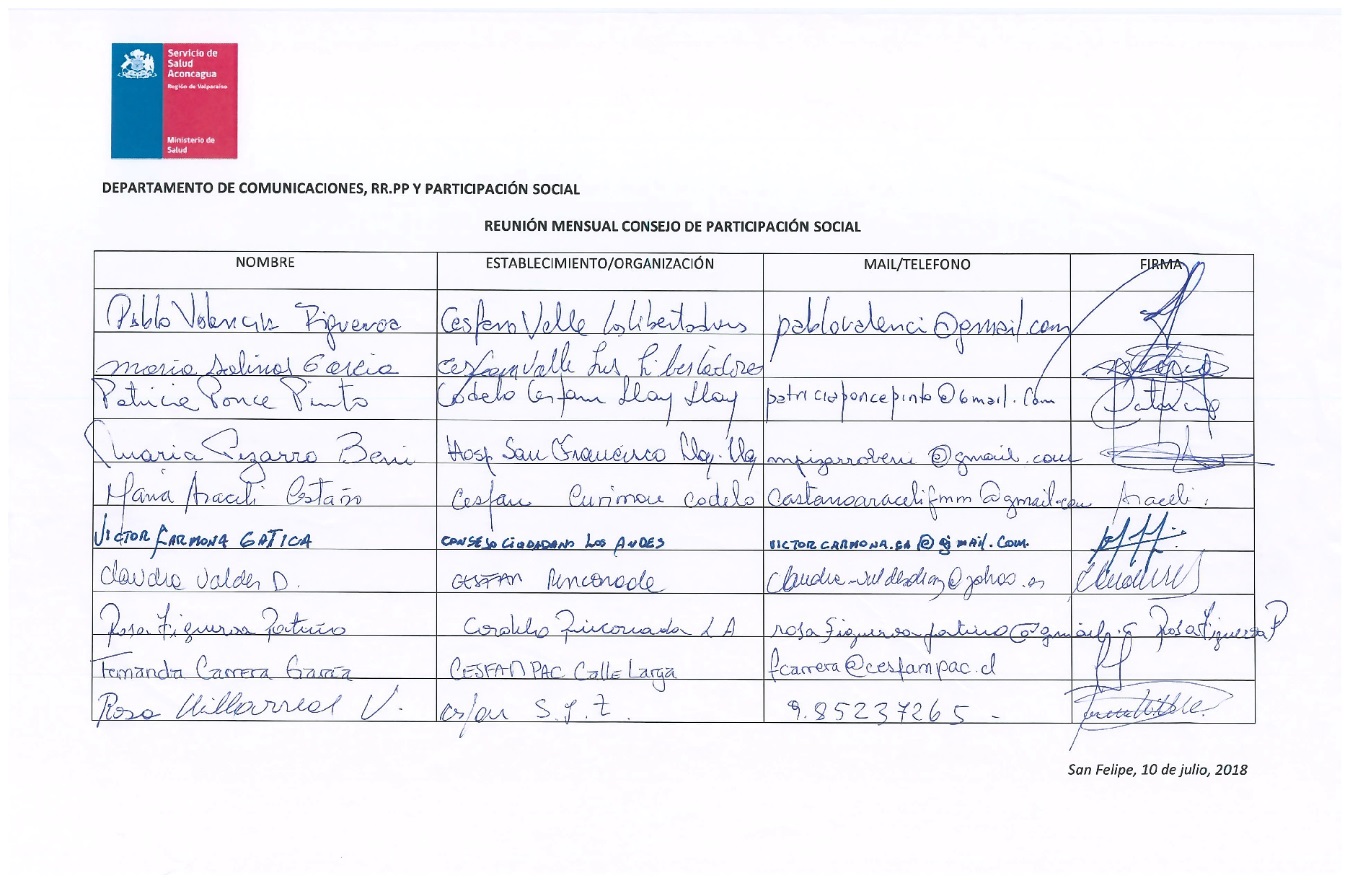 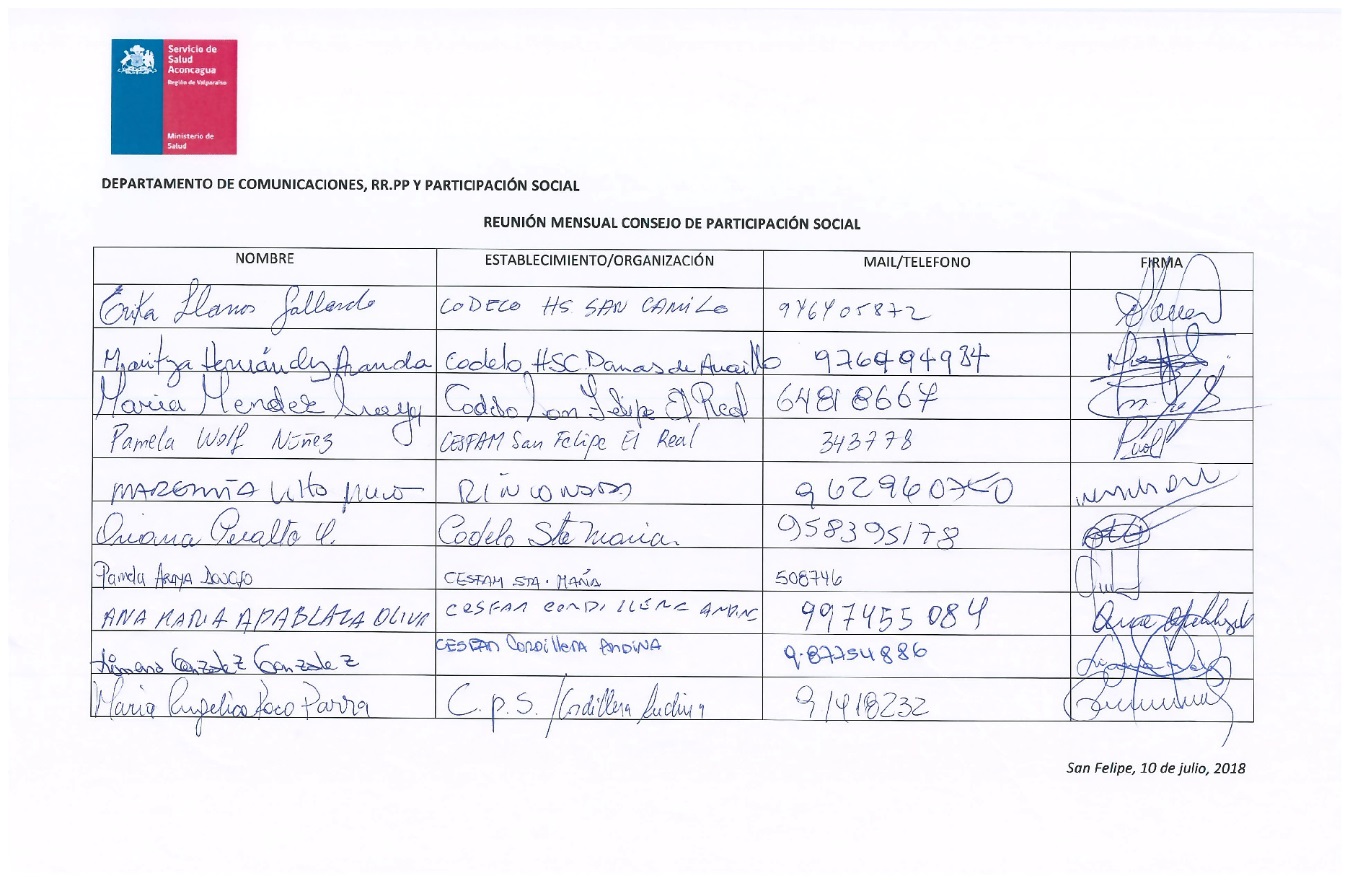 Tabla: CIRA: 11 de Julio, 2018Información de establecimientos: temas localesCuenta Pública Participativa: Sistematización final Inicio de acciones Plan de Trabajo NSP: Calendario de TrabajoMovilización para Consejo de Participación Social: Directora Susan Porras FernándezDía del Dirigente: 07 de agosto, UAC, San FelipeMejoramiento de las formas de comunicación: Trabajo de taller CG 10, Andrea RiverosIII. DesarrolloSe da lectura a acta anterior, sin objeciones a ésta.Respecto a la evaluación de la CPP SSA, se informa que en términos generales fue positiva.Respecto a la priorización de proyectos e iniciativas, el Finalizar proyecto HPPP sacó el primer lugar.Se platea cuestionamiento a procesos internos de PS en CESFAM SIT por parte de representante comunitario, al respecto, directora del SSA se compromete a abordar temática (carencia de referente de PS) en reunión CIRA.Respecto a movilización para la comunidad en el contexto de reuniones de PS, directora del SSA menciona que los equipos del Servicio lograron llegar a estrategia para responder a la demanda, mediante la trasferencia de recursos a los municipios. Para ello, se establece calendario ya con directores.  Por último, se informa que el día 07/08 se realizará celebración del día del dirigente en UAC San Felipe. En dicha ocasión, cada establecimiento podrá contar con un stand para realizar muestra de sus acciones territoriales.Información de establecimientos: temas localesEntre última semana de julio, y primera de agosto, CESFAM Valle Los Libertadores desarrollará la semana del Buen Trato.Referentes comunitarios de la comuna de Llay Llay, dan cuenta de los almuerzos conjuntos que han desarrollado amos CODELO´S, además de que el día jueves 19 de julio, dan inicio a los desayunos comunitarios en las salas de espera de los establecimientos de salud destinado para treinta usuarios.De igual Forma, lo hará CESFAM Curimon.Calle Larga, se refiere a su participación en la ejecución del Piloto de Equidad y Determinantes Sociales, que se aplica con una metodología pertinente al territorio y su comunidad. Además, realizan invitación a marcha del Adulto Mayor a realizar el 13/08  a las 09:30 hrs y una mateada con el mismo grupo objetivo a desarrollar el 27/07 a las 15:00 hrs.Rinconada, informa de reunión del CODELO y la asignación de una Buena Práctica para ellos.Se informa, que equipo del SSA invitará a la comunidad prontamente, a realizar el rediseño participativo de la información que aparece en las pantallas de las salas de espera.San Esteban, informa que también en trabajo conjunto entre la comunidad y la dirección del establecimiento, están abordando la perdida de horas.Cordillera Andina, se refiere a Capacitación en Fondos Concursables, que organizan las cuatro instituciones de salud de la comuna. Dicha actividad, ser realizará el 25/07 a las 15:00 en la Biblioteca Municipal de Los Andes.Santa Maria, informa que sus acciones están enfocadas al abordaje de acciones de protección y promoción del medio ambiente mediante procesos de forestación.San Felipe del Real, informa que su CODELO sacó Personalidad Jurídica. Además, que iniciará campaña de Lactancia Materna y Mes del Corazón.PRAIS, realiza invitación a próxima reunión de vuestra agrupación. Dicha actividad, se realizará el 14/07 a las 16:00 hrs en dependencias del Colegio de Profesores.Panquehue, informa que iniciará campaña de Lactancia Materna y Mes del Corazón. Además de celebración comunal del día del niño.COSAM San Felipe, informa que CODELO ha mantenido inactividad por diversas problemáticas internas y que el 24/07 se reiniciará a las 15:00 hrs. Mantienen PJ al día.Toma Acta: Julio Olivares, HPPP, Putaendo.David Mally Guerra  Encargado De Participación SocialDirección, Servicio de Salud Aconcagua                                                                                                                                         ACTA REUNIÓN CONSEJO DE PARTICIPACIÓN SOCIALSERVICIO DE SALUD ACONCAGUA10 DE JULIO, 2018